Popular Middle School Nonfiction Books (*Remember to check arbookfind.com to verify these levels are within your child’s range)Phineas Gage: A Gruesome but True Story About Brain Science (Paperback)
by John Fleischman 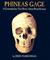 Into the West: From Reconstruction to the Final Days of the American Frontier (Hardcover)
byJames M. McPherson 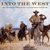 The Diary of a Young Girl (Mass Market Paperback)
by Anne Frank 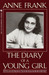 Claudette Colvin: Twice Toward Justice (Hardcover)
by Phillip M. Hoose 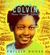 I Am Malala: The Girl Who Stood Up for Education and Was Shot by the Taliban (Hardcover)
by Malala Yousafzai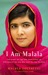 Almost Astronauts: 13 Women Who Dared to Dream (Hardcover)
by Tanya Lee Stone 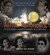 Brown Girl Dreaming (Hardcover)
by Jacqueline Woodson 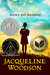 We've Got a Job: The 1963 Birmingham Children's March (Hardcover)
by Cynthia Levinson 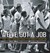 Beyond Courage: The Untold Story of Jewish Resistance During the Holocaust (Hardcover)
by Doreen Rappaport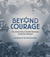 The Great Molasses Flood: Boston, 1919 (Hardcover)
by Deborah Kops 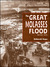 Heart and Soul: The Story of America and African Americans (Hardcover)
by Kadir Nelson 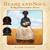 The Family Romanov: Murder, Rebellion, and the Fall of Imperial Russia (Hardcover)
byCandace Fleming 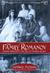 Positive: A Memoir (Hardcover)
by Paige Rawl 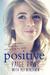 A Nation's Hope: The Story of Boxing Legend Joe Louis (Hardcover)
by Matt de la Pena 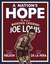 Tricky Vic: The Impossibly True Story of the Man Who Sold the Eiffel Tower (Hardcover)
by Greg Pizzoli 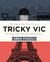 Chasing Lincoln's Killer (Hardcover)
by James L. Swanson 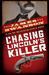 Chinese Cinderella: The True Story of an Unwanted Daughter (Paperback)
by Adeline Yen Mah 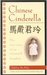 Shipwreck at the Bottom of the World: The Extraordinary True Story of Shackleton and The Endurance (Paperback)
by Jennifer Armstrong 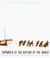 Breaker Boys: How a Photograph Helped End Child Labor (Hardcover)
by Michael Burgan 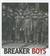 Moonbird: A Year on the Wind with the Great Survivor B95 (Hardcover)
by Phillip M. Hoose 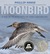 Trapped (Hardcover)
by Marc Aronson 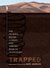 The Great and Only Barnum: The Tremendous, Stupendous Life of Showman P. T. Barnum (Hardcover)
by Candace Fleming 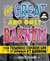 Tracking Trash: Flotsam, Jetsam, and the Science of Ocean Motion (Hardcover)
by Loree Griffin Burns 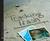 Team Moon: How 400,000 People Landed Apollo 11 on the Moon (Hardcover)
by Catherine Thimmesh 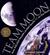 Be a Changemaker: How to Start Something That Matters (Paperback)
by Laurie Ann Thompson 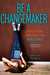 Josephine: The Dazzling Life of Josephine Baker (Hardcover)
by Patricia Hruby Powell 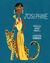 Hoop Genius: How a Desperate Teacher and a Rowdy Gym Class Invented Basketball (Hardcover)
by John Coy 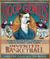 Thailand (Hardcover)
by Mel Friedman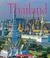 No Summit out of Sight: The True Story of the Youngest Person to Climb the Seven Summits (Hardcover)
by Jordan Romero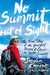 The Great American Dust Bowl (Hardcover)
by Don Brown 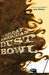 Wheels of Change: How Women Rode the Bicycle to Freedom (With a Few Flat Tires Along the Way)
by Sue Macy 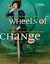 Spies of Mississippi: The True Story of the Spy Network that Tried to Destroy the Civil Rights Movement (Hardcover)
by Rick Bowers 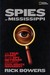 My Life with the Chimpanzees (Paperback)
by Jane Goodall 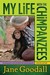 Made You Look: How Advertising Works and Why You Should Know (Hardcover)
by Shari Graydon 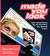 World War II Pilots: An Interactive History Adventure (Hardcover)
by Michael Burgan 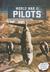 Women of the Frontier: 16 Tales of Trailblazing Homesteaders, Entrepreneurs, and Rabble-Rousers (Hardcover)
by Brandon Marie Miller 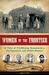 Flesh & Blood So Cheap: The Triangle Fire and Its Legacy (Hardcover)
by Albert Marrin 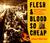 Lost Trail: Nine Days Alone in the Wilderness (Paperback)
by Donn Fendler 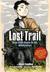 Fatty Legs (Hardcover)
by Christy Jordan-Fenton 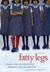 I Will Always Write Back by Caitlin AlifirenkaBorn to Write by Charris CotterThe Airplane by Richard SpellingUp Close: Bill Gates by Marc AronsonEmmanuel’s Dream by Laurie Ann ThompsonShipwreck at the Bottom of the World by Jennifer Armstrong